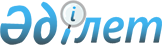 О признании утратившим силу решения Алгинского районного маслихата от 23 июня 2016 года № 28 "О повышении базовых ставок земельного налога и ставок единого земельного налога на не используемые земли сельскохозяйственного назначения по Алгинскому району"Решение маслихата Алгинского района Актюбинской области от 1 марта 2018 года № 149. Зарегистрировано Управлением юстиции Алгинского района Актюбинской области 19 марта 2018 года № 3-3-148
      В соответствии с пунктом 5 статьи 7 Закона Республики Казахстан от 23 января 2001 года "О местном государственном управлении и самоуправлении в Республике Казахстан" и статьи 27 Закона Республики Казахстан от 6 апреля 2016 года "О правовых актах", Алгинский районный маслихат РЕШИЛ:
      1. Признать утратившим силу решение Алгинского районного маслихата от 23 июня 2016 года № 28 "О повышении базовых ставок земельного налога и ставок единого земельного налога на не используемые земли сельскохозяйственного назначения по Алгинскому району" (зарегистрированное в реестре государственной регистрации нормативных правовых актов за № 4988, опубликованное 12 июля 2016 года в Информационно-правовой системе "Әділет").
      2. Настоящее решение вводиться в действие по истечении десяти календарных дней после дня его первого официального опубликования.
					© 2012. РГП на ПХВ «Институт законодательства и правовой информации Республики Казахстан» Министерства юстиции Республики Казахстан
				
      Председатель сессии районного маслихата 

И. Рущук

      Секретарь районного маслихата 

Б. Жумабаев
